Календарно-тематическое планирование по футболу(дистанционно) с 31.01.2022 г. по 15.02.2022 г. МБУ ДО «Ковылкинская ДЮСШ»Тренер Жихарева Е.И.Блок упражнений №1Необходимо: площадка 2 х 1,5 м можно использовать любую поверхность главное, чтобы не было скользко; мяч – желательно облегченный №4, секундомер
1. Подбивка мяча внутренней стороной стопы поочерёдно левой - правой ногой - 20 сек. Пауза 30 секунд
2. Тоже что №1 в движении вперед - назад – 2 раза. Пауза 30 сек. 2 серия. Пауза 30 сек
3. Касание мяча подошвой поочередно правой-левой ногой – 20 сек. Пауза 30 сек
4. Тоже что №3 в движении вперед-назад – 2 раза. Пауза 30 сек. 2 серия. Пауза 2 мин.
5. Подбивка мяча внутренней стороны стопы правой-левой ногой перекат с переступанием. 6 повторений, пауза 30 сек. 2 серия. Пауза 30 сек.
6. Мяч под подошвой перекат носком влево-вправо затем перекат с переступанием и остановка носком подошвы. 6 повторений, пауза 30 секунд. 2 серия. Пауза 30 сек.
7. Мяч под подошвой на себя носком от себя подъемом остановка другой ногой подошвой и тоже самое. 6 повторений, пауза 30 сек. 2 серия. Пауза 2 минуты.
8. Работа без мяча. Делаем всё по 10 раз. Пауза между упражнениями 20 секунд.https://vk.com/im?sel=337966280&z=video-37112441_456241798%2Fdba40e67bcede53c8d Блок упражнений №2Необходимо: площадка 3х3м; мяч №4, 5 – бутылок с водой 1,5л (конусы), скакалка или веревка, палочка 1м. И.П. стоя с мячом перед двумя конусами (бутылками) расположенные в 1 м между собой вперед, между конусами натянута веревка на высоте 30см. Внутренней стороной стопы подбиваем мяч прокатывая его между конусами и перешагивая через веревку останавливаем мяч внутренней стороной стопы. Повторяем по 10 раз. Пауза 30 секунд. Повторяем чуть быстрее. Пауза 30 секунд.Тоже самое что №1, только прокат и остановка мяча внешней стороной стопы. Повторяем 10 раз, пауза 30 сек., повтор чуть быстрее. Пауза 30 секундИ.П. стоя с мячом перед двумя конусами как на рисунке. Подбивка мяча внутренней стороной стопы поочерёдно левой - правой ногой 2-3 раза прокатываем вперед под веревкой, сами перешагиваем ее и догоняем мяч останавливая его перед центральным конусом. Ведем мяч обводя конусы внешней стороной стопы, сначала в левую сторону, затем в правую сторону. По 5 повторений в каждую сторону.И.П. смотрим рисунок.   Перешагиваем лежащую палочку туда-обратно 3 разаЗатем бежим вперед между первым и вторым конусом, спиной между вторым и третьим конусом. Берем мяч ведем его правой ногой обводя конусы, затем возвращаемся по прямой, спиной вперед прокатывая мяч подошвой поочередно правой-левой ногой. Снова ведем мяч обводя конусы левой ногой и снова возвращаемся спиной вперед ведя мяч подошвой поочередно правой-левой ногой. Оставляем мяч в исходном положении. 5 повторовИ.П. смотрим рисунок   Наступаем на мяч поочередно правой-левой ногой 3 раза, затем приставным шагом двигаемся в левую сторону обходя конусы затем обегаем спиной центральный конус ускоряясь до конуса в правой стороне и спиной вперед возвращаемся приставным шагом. Тоже самое в правую сторону. 4 повтора (по 2 в каждую сторону). Правила игры мини-футболПравила мини-футбола имеют много общего с правилами большого футбола, но есть несколько важных отличий, главным из которых является уменьшенное число игроков и размер площадки. Многим даже больше нравится именно мини-футбол, так как в нём игра проходит гораздо динамичнее, здесь тактика имеет большое значение, а техничные игроки нередко радуют публику невероятно красивыми трюками с мячом. Итак, рассмотрим основные моменты данного вида спорта, материал ниже отлично подойдёт для объяснения игры не только школьникам, но и учащихся, занимающихся в спортивных секциях.Основные правила мини-футбола: краткое изложение основногоВ игре принимают участие 2 команды по 5 человек в каждой (4 полевых, 1 вратарь) — ответ на вопрос: сколько игроков в мини-футболе. Если одна из сторон после удалений имеет в составе менее 3-х футболистов — игра должна быть прекращена. В такой ситуации, команда с меньшим количеством игроком считается проигравшей. Также нельзя начинать матч, если в одной из сторон на площадке менее 3-х игроков.На скамейке запасных по правилам ФИФА каждая команда может иметь 9 человек. Число замен не ограничено, а также их можно делать в любое время, правда в специально отведённом для этого месте. В отличие от большого футбола, в мини-футболе можно заменить удалённого игрока, правда для этого, выходящему на замену, нужно подождать 2 минуты после удаления. Но если соперник забьёт гол раньше 2-х минут, то новый футболист может выходить сразу.Общая продолжительность матча составляет 40 минут. Это 2 тайма по 20 минут и между ними есть перерыв интервалом не более 15 минут, чтобы футболисты команд имели немного времени на отдых, а также получили дальнейшие установки от тренерского штаба.Из-за задержек или фолов длительность матча обычно превышает 40 минут. Рефери строго следит за процессом игры, когда мяч покидает поле, совершается фол, готовится угловой и другие задержки, часы останавливаются и продолжение отсчёта времени идёт после возобновления игры.Каждая команда имеет право взять в каждом периоде по одному тайм-ауту длительностью 1 минуту. Обычно тренеры используют такие перерывы, чтобы дать новые указания своим подопечным, изменить тактику и просто перевести дух. Если команда не пользуется тайм-аутом в первой половине встречи, то во втором тайме ей можно взять только 1 перерыв, а не два – накопительная система здесь не действует!Если по итогам двух таймов зафиксирована ничья, то в зависимости от регламента матча турнира может быть назначено дополнительное время (экстра таймы) или серия пенальти.Важно! Во время матча футболисты не должны иметь посторонних предметов, которыми можно каким-либо образом навредить своему организму или организму противника. Сюда относиться цепочки, кольца, браслеты…Правило 4-х секундИгроку даётся 4 секунды, чтобы ввести мяч в игру. Это относится к свободным/штрафным ударам, выполнению углового или введения мяча из-за боковой линии или вбрасывания вратарём от ворот. Рефери строго контролирует процесс ввода мяча футболистов, обозначив начало отсчёта времени поднятой рукой вверх и загибаем пальцев.В случае если за отведённое арбитром временем игроку не удалось ввести мяч в игру, по правилам эта процедура передаётся соперникам, у которых будет также 4 секунды на выполнение.ВАЖНО! Во время исполнения углового, штрафного, свободного ударов, а также ввода аута, который исполняется ногами, игроки противника должны находиться на расстоянии 5-и метров от мяча.Правила игры для вратаряВратарь вводит мяч в игру руками, у него есть для этого 4 секунды. Голкиперу нельзя брать мяч в руки за пределами штрафной площади. Также стражу ворот правилами разрешено касаться мяча после передачи партнёра только 1 раз, но, когда мяч коснулся соперника можно снова играть (тоже 1 раз). Сам вратарь может перемещаться по всей площадке, хотя ранее это было запрещено и совершать сколько угодно касаний на чужой половинке площадки.Правилами FIFA вратарю в мини-футболе не обязательно играть в перчатках, хотя этим пользуются редко и большинство вратарей выходят на матч с защитой на руках.Правила пенальти и W-пенальтиКак и в большом футболе, в мини-футболе пенальти назначается за нарушение правил в собственной штрафной площади. На расстоянии 6-и метров от ворот есть точка для пробития пенальти. Однако, в мини-футболе есть и вторая точка на расстоянии 10-и метров от ворот, которая называется «W-пенальти». Всё дело в накопленных фолах. Все первые 5 нарушений команды (не отдельного игрока) фиксируются в протокол матча, а когда происходит 6-й фол, судья назначает пробитие дабл-пенальти.До 5-и нарушений во время штрафного удара игрокам обороняющейся стороны разрешается выстраивать стенку, а вот, начиная с 6-го фола, это делать запрещено. Но тут вратарю правила разрешают выходить с линии ворот на целых 5 метров.Если 6-й фол произошёл за 10-и метровой отметкой, то дабл-пенальти пробивается с точки 10 м., а если нарушение было ближе 10-и метровой точки, то штрафной удар можно выполнить с того места, где произошло нарушение или с точки W-пенальти.Правила игры в мини-футбол: площадка, разметка, ворота, мячМини-футбольное поле не имеет стандартного размера, есть минимальные и максимальные значений:Длина: от 25 до 42 метровШирина: от 15 до 25 метровРазметка мини-футбольного поля: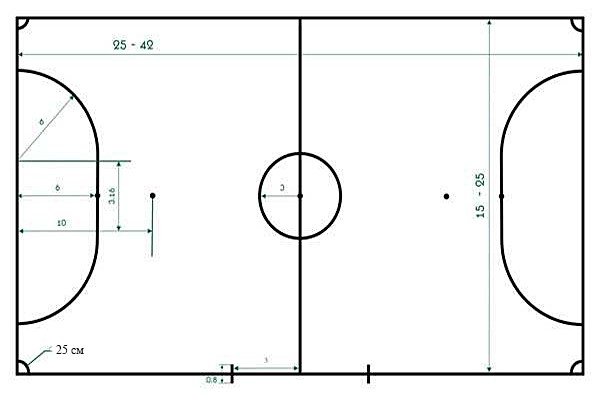 Площадку по полам делит средняя линия, в центре которой есть круг диаметром 10 см, где начинается игра, а также разыгрывание мяча после забитого гола. В каждом конце поля есть штрафная зона радиусом 6 м, где вратарь имеет право брать мяч в руки во время защиты ворот. Также на концах 6-метровых линий есть точка откуда пробивается пенальти.На каждом из 4-х углов площадки есть зона выполнения углового удара, радиусом 25 см.Зона замены: область за пределами поля для каждой команды длиной 5 м.Ширина всех линий игровой площадки должна быть 8 см.Ворота и мячРазмеры ворот: 3 на 2 м. (3 - длина, 2 - высота). Состоят из двух вертикальных стоек и соединены горизонтальной перекладиной. Материалом для изготовления конструкции ворот может служить дерево, пластик или железо.Для мини-футбола используется мяч 4-го размера, имеющий следующие параметры:Вес: 400-440 граммДиаметр: 62-64 см.Давление: 0,4 — 0,6 атмосферыДругие основные моменты игрыКак и в большом футболе, дисциплинарные санкции на игроков накладываются в виде карточек жёлтого и красного цвета. Две жёлтые означают удаление, также арбитр может показать прямую красную карточку.Матч в мини-футболе обслуживают 3 арбитра:Первый судьяВторой судьяХронометристПервые два арбитра контролируют игру на поле, возобновляют игру, наказывают игроков санкциями, контролируют фолы, в общем принимают все решения, касающиеся самой игры.Хронометрист отвечает за время матча: останавливает часы, когда происходит фол, травмы, выполнения штрафного удара, пенальти и т.п. Подкаты в мини-футболе. Учитывая тот факт, что футбол в зале достаточно динамичный и контактный вид спорта, а также игра проходит на достаточно твёрдом покрытии, такой тактический элемент, как «подкат» частично запрещён. Футболистам разрешается выполнять подкат, когда он делает это чисто, не задевая соперника. Однако, если игрок идущий в подкат во время скольжения вступает в контакт с оппонентом, у которого был мяч, и задевает его, то это считается нарушением правил. Подкат в мини-футболе считается очень опасным элементом и судьям всегда непросто оценивать ту или иную ситуацию, чтобы понять был ли это чистый подкат или с нарушениями. Вывод - делайте подкаты с большой осторожности дабы не нанести вред здоровью противника и не травмироваться самому.Календарно-тематическое планирование по футболу(дистанционно) с 31.01.2022 г. по 15.02.2022 г. МБУ ДО «Ковылкинская ДЮСШ»Тренер Неудачена Е.А.Блок упражнений №1Необходимо: площадка 2 х 1,5 м можно использовать любую поверхность главное, чтобы не было скользко; мяч – желательно облегченный №4, секундомер
1. Подбивка мяча внутренней стороной стопы поочерёдно левой - правой ногой - 20 сек. Пауза 30 секунд
2. Тоже что №1 в движении вперед - назад – 2 раза. Пауза 30 сек. 2 серия. Пауза 30 сек
3. Касание мяча подошвой поочередно правой-левой ногой – 20 сек. Пауза 30 сек
4. Тоже что №3 в движении вперед-назад – 2 раза. Пауза 30 сек. 2 серия. Пауза 2 мин.
5. Подбивка мяча внутренней стороны стопы правой-левой ногой перекат с переступанием. 6 повторений, пауза 30 сек. 2 серия. Пауза 30 сек.
6. Мяч под подошвой перекат носком влево-вправо затем перекат с переступанием и остановка носком подошвы. 6 повторений, пауза 30 секунд. 2 серия. Пауза 30 сек.
7. Мяч под подошвой на себя носком от себя подъемом остановка другой ногой подошвой и тоже самое. 6 повторений, пауза 30 сек. 2 серия. Пауза 2 минуты.
8. Работа без мяча. Делаем всё по 10 раз. Пауза между упражнениями 20 секунд.https://vk.com/im?sel=337966280&z=video-37112441_456241798%2Fdba40e67bcede53c8d Блок упражнений №2Необходимо: площадка 3х3м; мяч №4, 5 – бутылок с водой 1,5л (конусы), скакалка или веревка, палочка 1м. И.П. стоя с мячом перед двумя конусами (бутылками) расположенные в 1 м между собой вперед, между конусами натянута веревка на высоте 30см. Внутренней стороной стопы подбиваем мяч прокатывая его между конусами и перешагивая через веревку останавливаем мяч внутренней стороной стопы. Повторяем по 10 раз. Пауза 30 секунд. Повторяем чуть быстрее. Пауза 30 секунд.Тоже самое что №1, только прокат и остановка мяча внешней стороной стопы. Повторяем 10 раз, пауза 30 сек., повтор чуть быстрее. Пауза 30 секундИ.П. стоя с мячом перед двумя конусами как на рисунке. Подбивка мяча внутренней стороной стопы поочерёдно левой - правой ногой 2-3 раза прокатываем вперед под веревкой, сами перешагиваем ее и догоняем мяч останавливая его перед центральным конусом. Ведем мяч обводя конусы внешней стороной стопы, сначала в левую сторону, затем в правую сторону. По 5 повторений в каждую сторону.И.П. смотрим рисунок.   Перешагиваем лежащую палочку туда-обратно 3 разаЗатем бежим вперед между первым и вторым конусом, спиной между вторым и третьим конусом. Берем мяч ведем его правой ногой обводя конусы, затем возвращаемся по прямой, спиной вперед прокатывая мяч подошвой поочередно правой-левой ногой. Снова ведем мяч обводя конусы левой ногой и снова возвращаемся спиной вперед ведя мяч подошвой поочередно правой-левой ногой. Оставляем мяч в исходном положении. 5 повторовИ.П. смотрим рисунок   Наступаем на мяч поочередно правой-левой ногой 3 раза, затем приставным шагом двигаемся в левую сторону обходя конусы затем обегаем спиной центральный конус ускоряясь до конуса в правой стороне и спиной вперед возвращаемся приставным шагом. Тоже самое в правую сторону. 4 повтора (по 2 в каждую сторону). Правила игры мини-футболПравила мини-футбола имеют много общего с правилами большого футбола, но есть несколько важных отличий, главным из которых является уменьшенное число игроков и размер площадки. Многим даже больше нравится именно мини-футбол, так как в нём игра проходит гораздо динамичнее, здесь тактика имеет большое значение, а техничные игроки нередко радуют публику невероятно красивыми трюками с мячом. Итак, рассмотрим основные моменты данного вида спорта, материал ниже отлично подойдёт для объяснения игры не только школьникам, но и учащихся, занимающихся в спортивных секциях.Основные правила мини-футбола: краткое изложение основногоВ игре принимают участие 2 команды по 5 человек в каждой (4 полевых, 1 вратарь) — ответ на вопрос: сколько игроков в мини-футболе. Если одна из сторон после удалений имеет в составе менее 3-х футболистов — игра должна быть прекращена. В такой ситуации, команда с меньшим количеством игроком считается проигравшей. Также нельзя начинать матч, если в одной из сторон на площадке менее 3-х игроков.На скамейке запасных по правилам ФИФА каждая команда может иметь 9 человек. Число замен не ограничено, а также их можно делать в любое время, правда в специально отведённом для этого месте. В отличие от большого футбола, в мини-футболе можно заменить удалённого игрока, правда для этого, выходящему на замену, нужно подождать 2 минуты после удаления. Но если соперник забьёт гол раньше 2-х минут, то новый футболист может выходить сразу.Общая продолжительность матча составляет 40 минут. Это 2 тайма по 20 минут и между ними есть перерыв интервалом не более 15 минут, чтобы футболисты команд имели немного времени на отдых, а также получили дальнейшие установки от тренерского штаба.Из-за задержек или фолов длительность матча обычно превышает 40 минут. Рефери строго следит за процессом игры, когда мяч покидает поле, совершается фол, готовится угловой и другие задержки, часы останавливаются и продолжение отсчёта времени идёт после возобновления игры.Каждая команда имеет право взять в каждом периоде по одному тайм-ауту длительностью 1 минуту. Обычно тренеры используют такие перерывы, чтобы дать новые указания своим подопечным, изменить тактику и просто перевести дух. Если команда не пользуется тайм-аутом в первой половине встречи, то во втором тайме ей можно взять только 1 перерыв, а не два – накопительная система здесь не действует!Если по итогам двух таймов зафиксирована ничья, то в зависимости от регламента матча турнира может быть назначено дополнительное время (экстра таймы) или серия пенальти.Важно! Во время матча футболисты не должны иметь посторонних предметов, которыми можно каким-либо образом навредить своему организму или организму противника. Сюда относиться цепочки, кольца, браслеты…Правило 4-х секундИгроку даётся 4 секунды, чтобы ввести мяч в игру. Это относится к свободным/штрафным ударам, выполнению углового или введения мяча из-за боковой линии или вбрасывания вратарём от ворот. Рефери строго контролирует процесс ввода мяча футболистов, обозначив начало отсчёта времени поднятой рукой вверх и загибаем пальцев.В случае если за отведённое арбитром временем игроку не удалось ввести мяч в игру, по правилам эта процедура передаётся соперникам, у которых будет также 4 секунды на выполнение.ВАЖНО! Во время исполнения углового, штрафного, свободного ударов, а также ввода аута, который исполняется ногами, игроки противника должны находиться на расстоянии 5-и метров от мяча.Правила игры для вратаряВратарь вводит мяч в игру руками, у него есть для этого 4 секунды. Голкиперу нельзя брать мяч в руки за пределами штрафной площади. Также стражу ворот правилами разрешено касаться мяча после передачи партнёра только 1 раз, но, когда мяч коснулся соперника можно снова играть (тоже 1 раз). Сам вратарь может перемещаться по всей площадке, хотя ранее это было запрещено и совершать сколько угодно касаний на чужой половинке площадки.Правилами FIFA вратарю в мини-футболе не обязательно играть в перчатках, хотя этим пользуются редко и большинство вратарей выходят на матч с защитой на руках.Правила пенальти и W-пенальтиКак и в большом футболе, в мини-футболе пенальти назначается за нарушение правил в собственной штрафной площади. На расстоянии 6-и метров от ворот есть точка для пробития пенальти. Однако, в мини-футболе есть и вторая точка на расстоянии 10-и метров от ворот, которая называется «W-пенальти». Всё дело в накопленных фолах. Все первые 5 нарушений команды (не отдельного игрока) фиксируются в протокол матча, а когда происходит 6-й фол, судья назначает пробитие дабл-пенальти.До 5-и нарушений во время штрафного удара игрокам обороняющейся стороны разрешается выстраивать стенку, а вот, начиная с 6-го фола, это делать запрещено. Но тут вратарю правила разрешают выходить с линии ворот на целых 5 метров.Если 6-й фол произошёл за 10-и метровой отметкой, то дабл-пенальти пробивается с точки 10 м., а если нарушение было ближе 10-и метровой точки, то штрафной удар можно выполнить с того места, где произошло нарушение или с точки W-пенальти.Правила игры в мини-футбол: площадка, разметка, ворота, мячМини-футбольное поле не имеет стандартного размера, есть минимальные и максимальные значений:Длина: от 25 до 42 метровШирина: от 15 до 25 метровРазметка мини-футбольного поля:Площадку по полам делит средняя линия, в центре которой есть круг диаметром 10 см, где начинается игра, а также разыгрывание мяча после забитого гола. В каждом конце поля есть штрафная зона радиусом 6 м, где вратарь имеет право брать мяч в руки во время защиты ворот. Также на концах 6-метровых линий есть точка откуда пробивается пенальти.На каждом из 4-х углов площадки есть зона выполнения углового удара, радиусом 25 см.Зона замены: область за пределами поля для каждой команды длиной 5 м.Ширина всех линий игровой площадки должна быть 8 см.Ворота и мячРазмеры ворот: 3 на 2 м. (3 - длина, 2 - высота). Состоят из двух вертикальных стоек и соединены горизонтальной перекладиной. Материалом для изготовления конструкции ворот может служить дерево, пластик или железо.Для мини-футбола используется мяч 4-го размера, имеющий следующие параметры:Вес: 400-440 граммДиаметр: 62-64 см.Давление: 0,4 — 0,6 атмосферыДругие основные моменты игрыКак и в большом футболе, дисциплинарные санкции на игроков накладываются в виде карточек жёлтого и красного цвета. Две жёлтые означают удаление, также арбитр может показать прямую красную карточку.Матч в мини-футболе обслуживают 3 арбитра:Первый судьяВторой судьяХронометристПервые два арбитра контролируют игру на поле, возобновляют игру, наказывают игроков санкциями, контролируют фолы, в общем принимают все решения, касающиеся самой игры.Хронометрист отвечает за время матча: останавливает часы, когда происходит фол, травмы, выполнения штрафного удара, пенальти и т.п. Подкаты в мини-футболе. Учитывая тот факт, что футбол в зале достаточно динамичный и контактный вид спорта, а также игра проходит на достаточно твёрдом покрытии, такой тактический элемент, как «подкат» частично запрещён. Футболистам разрешается выполнять подкат, когда он делает это чисто, не задевая соперника. Однако, если игрок идущий в подкат во время скольжения вступает в контакт с оппонентом, у которого был мяч, и задевает его, то это считается нарушением правил. Подкат в мини-футболе считается очень опасным элементом и судьям всегда непросто оценивать ту или иную ситуацию, чтобы понять был ли это чистый подкат или с нарушениями. Вывод - делайте подкаты с большой осторожности дабы не нанести вред здоровью противника и не травмироваться самому.БУ-5ОФП-131.01.2022Блок упражнений №101.02.2022Блок упражнений №103.02.2022Блок упражнений №204.02.2022Блок упражнений №205.02.2022Правила игры мини-футбол06.02.2022Блок упражнений №107.02.2022Правила игры мини-футбол08.02.2022Блок упражнений №210.02.2022Базовые правила игры в защите11.02.2022Блок упражнений №112.02.2022Блок упражнений №113.02.2022Блок упражнений №214.02.2022Блок упражнений №215.02.2022Базовые правила игры в атакеУУ-1БУ-401.02.2022Блок упражнений №103.02.2022Блок упражнений №204.02.2022Блок упражнений №105.02.2022Правила игры мини-футболБлок упражнений №206.02.2022Блок упражнений №1Правила игры мини-футбол08.02.2022Блок упражнений №210.02.2022Базовые правила игры в защите11.02.2022Блок упражнений №112.02.2022Блок упражнений №1Блок упражнений №213.02.2022Блок упражнений №2Базовые правила игры в защите15.02.2022Базовые правила игры в атаке